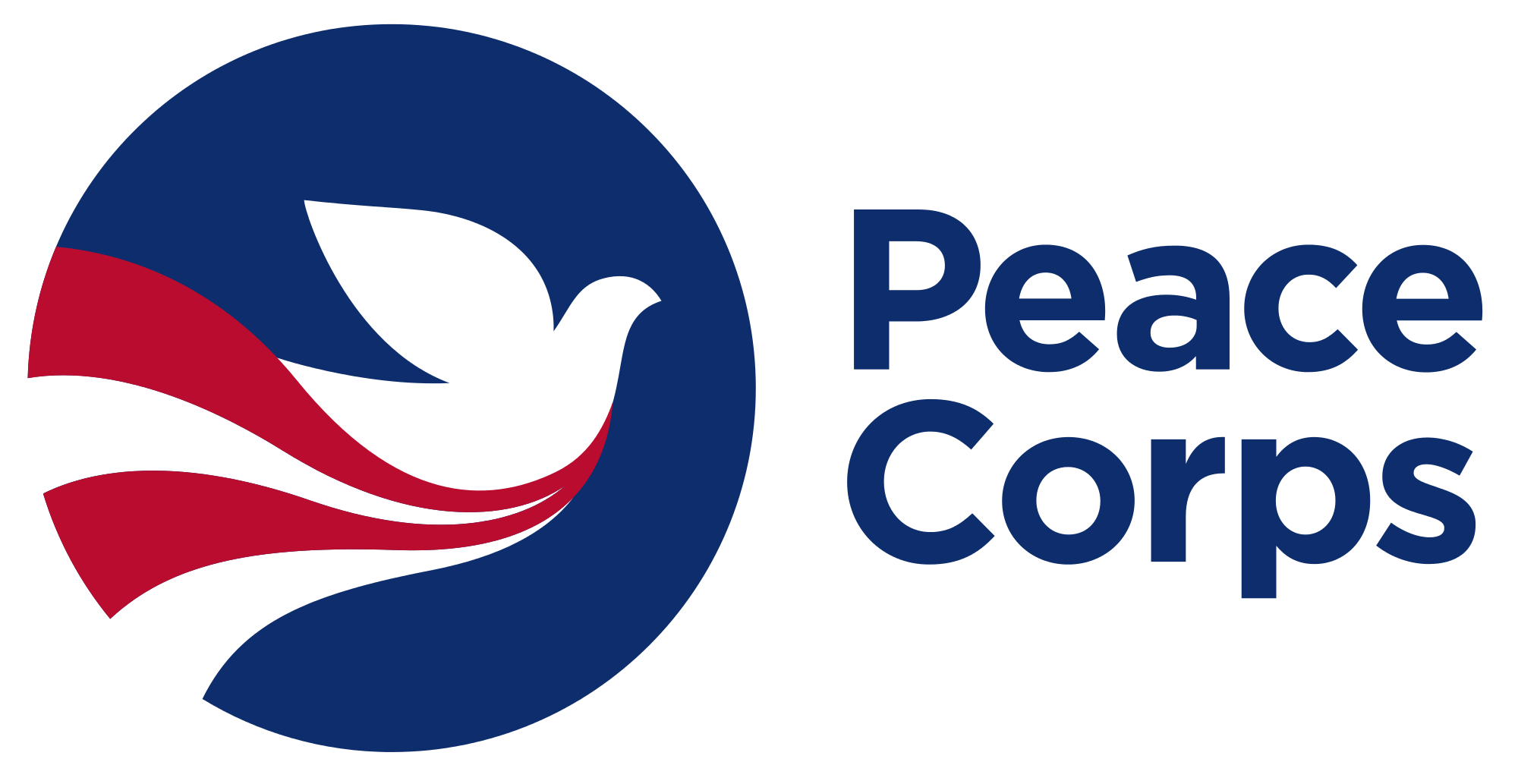 Please fill out the application form in ENGLISH and send the form to the following email address: pcv.mk@peacecorps.govProgram Area:Partner Background:  All Peace Corps Volunteers must work closely with another staff member who is doing similar work. The purpose of this is so that there can be direct skills transfer between the Peace Corps Volunteer and the staff member. The staff member is also expected to support the Volunteer in their adjustment to their new work place and community. The primary staff member that a Volunteer works with is called a counterpart. Please answer the questions below regarding the counterpart that you will assign to the Peace Corps Volunteer.Partnership with Peace Corps Volunteer:  Complete this page if applying for a Community Development Peace Corps VolunteerDescribe Current Programs/Projects:Needs Assessment: Community Development Program Complete this page if applying for an English Education (TEFL) Peace Corps VolunteerDescribe Current Programs/Projects:Needs Assessment:  English Education Program (TEFL)Complete this page if applying for an Inclusive Education (Special Needs) VolunteerDescribe Current Programs/Projects:Needs Assessment:  Inclusive Education Program (Special Needs)All Peace Corps Volunteers are expected to live in the community of their assignment, and to stay at least six months with a home stay family who will support the Volunteer with their language learning and community integration. It is the responsibility of the applying organization to identify viable host families for the Volunteer they are applying for.In addition, Peace Corps Volunteers are encouraged to engage and support additional organizations and community development efforts in their communities.Housing Options:Community Assessment:  Date:	DatePlace:  	Place.Person who filled out the application form:  NamePlease share any additional information and references (brochures, booklets, publications, etc) that will assist Peace Corps in assessing your request for a Volunteer.Peace Corps provides Volunteers in three program areas. Please indicate which program area you are applying for (Choose only 1): Community Development Program English Education Program (TEFL) Inclusive Education Program (Special Needs)Organization/School’s Full Name in English:Organization/School’s Full Name in Macedonian/Albanian:Organization/School DirectorDirector’s English Level: Fluent    Good    Basic    None Fluent    Good    Basic    NoneAddress:Town/Village:Organization/School type:Organization: Government NGO/CBO Center for Persons       with Special NeedsSchool: Kindergarten Primary Secondary UniversityPhone Number:E-mailWebsite:Has this organization/school hosted a PCV in the past? Yes – NAME of PCV(s):                                                                No     Yes – NAME of PCV(s):                                                                No    Counterpart & Supervisor Contact InformationCounterpart & Supervisor Contact InformationName and Title of the Counterpart:Phone:E-mail:English Level: Fluent    Good    Basic    NonePreviously worked with PCV: Yes – NAME of PCV(s):                                                                No    Reason for being selected to be the Counterpart:Name and Title of the PCV Supervisor:Phone:E-mail:English Level: Fluent    Good    Basic    NoneOther Colleagues who will work with the PCV (if any):Phone:E-mail:English Level: Fluent    Good    Basic    NoneIn 4-6 sentences, please provide a brief explanation why are you interested to work with a Peace Corps Volunteer. Click here to enter text.ORGANIZATION(if school, skip this section.)Number of Employees:Number of local Volunteers:Working Hours:Organization’s Mission and Goals (for local government, note which department will be involved in the collaboration with the Volunteer)Funding Sources:What ongoing services, programs does your organization have?Click here to enter text.In 4-6 sentences, describe the current problems and challenges of your organization.Click here to enter text.What is your organizational vision for addressing these challenges/ issues next two years?Click here to enter text.Please select from the skill areas below those area(s) in which your organization would like to collaborate with a Peace Corps Volunteer and build its capacity over the next two years. Please select from the skill areas below those area(s) in which your organization would like to collaborate with a Peace Corps Volunteer and build its capacity over the next two years.  Community needs assessment Building strategic partnerships and networks  Program design, management and evaluation Organizational development Training in life skills for youth  Co-organize youth clubs and youth camps   Co-organize community engagement activities (such as awareness raising events)  Volunteering activities   Other:      SCHOOL(if organization, skip this section.)Number of students:Number of English teachers:Satellite schools:Languages of  instruction:Describe the  current projects  that the school is implementing Click here to enter text.What English language activities does the school have outside the classroom (clubs, debate clubs, language contests and competitions etc.)?	Click here to enter text.List the current resources that the school has (For example: English resource room, Career Centers, Library, Multi Media Room, Sports Hall, Smart board,  projector, scanner, printer, laminator etc). Click here to enter text.Please select from the skill areas below those area(s) in which your organization would like to collaborate with a Peace Corps Volunteer and build its capacity over the next two years. Please select from the skill areas below those area(s) in which your organization would like to collaborate with a Peace Corps Volunteer and build its capacity over the next two years.  Differentiated teaching Classroom management   Student-centered methodologies Resource development  Other:        Co-organize English youth clubs and youth camps   Co-organize community engagement activities (such as awareness raising events)  Volunteering activities   Other:      SCHOOL(if organization, skip this section.)Number of students:Number of students with special needs:Number of teachers working with students with special needs:Number of Special Education Teachers:ORGANIZATION(if school, skip this section.)Number of Employees:Number of local Volunteers:Number of beneficiaries:Organization’s Mission and Goals What ongoing services, programs does your organization/school have?Click here to enter text.What challenges have your organization/school faced in providing inclusive education for students with special needs?	Click here to enter text.What organization/school’s vision for addressing the challenges described above?Click here to enter text.List the current resources that your organization/school has (For example: Sensory Rooms, Diagnosis/Assessment tools, Career Centers, Library, Multi Media Room, Dedicated Pull-out Classroom, etc). Click here to enter text.Please select from the skill areas below those area(s) in which your organization would like to collaborate with a Peace Corps Volunteer and build its capacity over the next two years. Please select from the skill areas below those area(s) in which your organization would like to collaborate with a Peace Corps Volunteer and build its capacity over the next two years.  Differentiated teaching Classroom management   Development of individual educational and lesson plans for students with special needs  Behavior management for students with    special needs Working with parents of students with special needs Teacher training for inclusive education  Development of life skills programs   Development of vocational programs   Co-organize community engagement activities (such as awareness raising events)  Other:      Please provide three options for Host Families from your community that are willing to host a PCV.Option 1:Name and surname:  Telephone:  Address:  .Option 2:Name and surname:  Telephone:  Address:  Option 3:Name and surname:  Telephone:  Address:  Please list organizations/ institutions/ informal groups in the community that PCV can collaborate with.Click here to enter text.